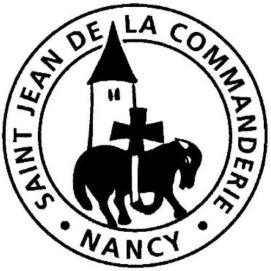 17 septembre 201724ème dimanche du Temps Ordinaire  A« Combien de fois dois-je lui pardonner ?Dans l’esprit communautaire qui nous rassemble aujourd’hui, accueillons la présence du Christ parmi nous, signe de la miséricorde de Dieu le Père pour ses enfants. En apportant le pardon dans notre monde, il nous appelle à le mettre au cœur de notre vie afin que nous vivions en frères en nous pardonnant les uns les autres.Chant d’entréeDieu qui nous appelles à vivre – K 1581.	Dieu qui nous appelles à vivre aux combats de la liberté (bis),Pour briser nos chaînes, fais-en nous ce que tu dis,Pour briser nos chaines, fais jaillir en nous l’esprit.
2.	Dieu qui nous apprends à vivre aux chemins de la vérité,Pour lever le jour, fais-en nous ce que tu dis,Pour lever le jour, fais jaillir en nous l’esprit.3.	Dieu qui nous invites à suivre le soleil du Ressuscité,Pour passer la mort, fais-en nous ce que tu dis,Pour passer la mort, fais jaillir en nous l’esprit.4.	Dieu qui as ouvert le livre où s’écrit notre dignité,Pour tenir debout, fais-en nous ce que tu dis,Pour tenir debout, fais jaillir en nous l’esprit.1ère Lecture : Si 27, 30 -28, 7Ne restons pas dans la rancune et la colère, soyons indulgent avec l’autre comme nous le serions avec nous-mêmes puisque nous ne sommes que de pauvres mortels.Psaume 201Le Seigneur est tendresse et pitié.Bénis le Seigneur, ô mon âme,Bénis son nom très saint, tout mon être !Bénis le Seigneur, ô mon âme,N’oublie aucun de ses bienfaits.Car il pardonne toutes les offensesEt te guérit de toute maladie ;Il réclame ta vie à la tombeEt te couronne d’amour et de tendresse.Il n’est pas pour toujours en procès,Ne maintient pas sans fin ses reproches ; Il n’agit pas envers nous selon nos fautes,Ne nous rend pas selon nos offenses.Comme le ciel domine la terre,Fort est son amour pour qui le craint ;Aussi loin qu’est l’orient de l’occident,Il met loin de nous nos péchés.2ème Lecture : Rm 14, 7-9Pour essayer de pardonner, rappelons-nous que nous appartenons tout entier au Christ et qu’il nous faut suivre son exemple.Evangile : Mt 18, 21-35Alléluia. Alléluia.Je vous donne un commandement nouveau, dit le Seigneur : « Aimez-vous les uns les autres comme je vous ai aimés. »Alléluia.Prière des FidèlesSaint Paul nous rappelle que nous appartenons tous au Seigneur. Dans un esprit de charité fraternelle, présentons-lui nos intentions de prières pour nos frères et pour le monde.Seigneur, permets à ton Eglise de devenir artisan de paix et de réconciliation parmi les hommes afin de témoigner de l’infinie miséricorde du Père : R/R/	Entends nos prières, entends nos voix. 					Entends nos prières monter vers toi.Seigneur, devant les déchirements et les conflits qui habitent notre monde, donne à nos dirigeants de mettre en œuvre les démarches qui apaisent : R/Seigneur, vois la souffrance de ceux qui sont blessés et vivent des situations de mésententes, de querelles. Ouvre-leur les chemins de l’indulgence et la douceur pour amorcer le pardon : R/Seigneur, regarde la détresse des victimes des catastrophes naturelles. Fais que l’élan de solidarité qui se manifeste soit sans arrière-pensée mais simple acte de fraternité à l’image de ton amour désintéressé : R/Seigneur, suscite l’esprit d’amour dans notre communauté afin qu’elle apprenne le pardon mutuel et qu’elle témoigne de ta tendresse et de ta miséricorde : R/Ô Christ, toi qui as pardonné à ceux qui t’ont crucifié, écoute nos prières e daigne les exaucer. Toi qui règnes, pour les siècles des siècles. – Amen.CommunionDevenez ce que vous recevez – Verbe de VieDevenez ce que vous recevez, devenez le corps du Christ,Devenez ce que vous recevez, vous êtes le corps du Christ.1.	Baptisés en un seul Esprit, Nous ne formons qu’un seul corps ;Abreuvés de l’unique Esprit, Nous n’avons qu’un seul Dieu et Père.2.	Rassasiés par le pain de Vie, Nous n’avons qu’un seul cœur et qu’une âme ;Fortifiés par l’amour du Christ, Nous pouvons aimer comme il aime.3.	Purifiés par le Sang du Christ, Et réconciliés avec Dieu ;Sanctifiés par la Vie du Christ, Nous goûtons la joie du Royaume.4.	Rassemblés à la même table,Nous formons un peuple nouveau :Bienheureux sont les invitésAu festin des noces éternelles6.	Envoyés par l’Esprit de DieuEt comblés de dons spirituels,Nous marchons dans l’amour du Christ,Annonçant la Bonne Nouvelle.7.	Rendons gloire à notre Père,Par Jésus son Fils bien-aimé,Dans l’Esprit, notre communionQui fait toutes choses nouvelles.Une chose est sûre en tous cas :offenseur ou offensé,c’est d’abord en face de Dieuqu’il faut se situer.Ambroise-Marie Carré (1908-2004)	